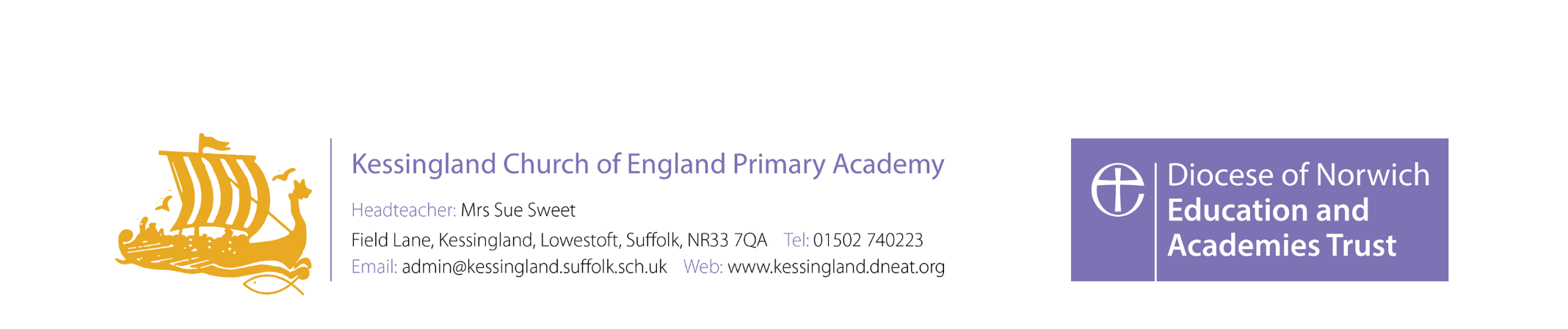 Volunteer Application Form
We are committed to safeguarding and promoting the welfare of children and young people and expect all volunteers to share this commitment. Complete the application form in full. Please note that the school may not be able to accommodate all preferences. Please ensure that you complete all sections of the application. Please note that providing false information will result in the application being rejected, and possible referral to the police. Please note that checks may be carried out to verify the contents of your application form. Please complete the form in black ink or type. Vacancy Job TitleVolunteer Data protection noticeThroughout this form, we ask for some personal data about you. We will only use this data in line with data protection legislation, and process your data for 1 or more of the following reasons permitted in law:You’ve given us your consentWe must process it to comply with our legal obligationsDetails are kept on the Single Central Record, and this is not shared unless during Ofsted/ Safeguarding audit. Data will be deleted once the volunteer leaves.Personal detailsPersonal detailsName:Date of birth:Gender:Telephone number:Email address:Home address:Disclosure and Barring Service (DBS) informationDisclosure and Barring Service (DBS) informationKessingland CofE Primary Academy is legally obligated to process an enhanced Disclosure and Barring Service (DBS) check before making appointments to relevant posts. The enhanced DBS check will reveal both spent and unspent convictions, cautions, reprimands and final warnings, and any other information held by local police that’s considered relevant to the role. Any information that is “protected” under the Rehabilitation of Offenders Act 1974 (Exceptions) Order 1975 will not appear on a DBS certificate. Volunteers working in regulated activity will also require a barred list check. Any data processed as part of the DBS check will be processed in accordance with data protection regulations and the school’s volunteer privacy notice.Kessingland CofE Primary Academy is legally obligated to process an enhanced Disclosure and Barring Service (DBS) check before making appointments to relevant posts. The enhanced DBS check will reveal both spent and unspent convictions, cautions, reprimands and final warnings, and any other information held by local police that’s considered relevant to the role. Any information that is “protected” under the Rehabilitation of Offenders Act 1974 (Exceptions) Order 1975 will not appear on a DBS certificate. Volunteers working in regulated activity will also require a barred list check. Any data processed as part of the DBS check will be processed in accordance with data protection regulations and the school’s volunteer privacy notice.Do you subscribe to the DBS service?If yes, what type of check do you have? Yes / NoBasic DBS / Standard DBS / Enhanced DBS / Enhanced DBS with barred list informationThe school will need to see your original DBS certificate Do you give consent for access to the update service portal?Yes / No Date of check:Certificate number:AvailabilityAvailabilityAvailabilityAvailabilityAvailabilityAvailabilityMondayTuesdayWednesdayThursdayFridayAMPMBefore schoolAfter schoolLunchtimesHow many hours per week/month can you volunteer?How many hours per week/month can you volunteer?How many hours per week/month can you volunteer?Can you commit to at least 1 term?Can you commit to at least 1 term?Can you commit to at least 1 term?YES / NOYES / NOYES / NOExperience and qualificationsDo you have experience working as a volunteer, especially with children? If yes, please include details in the box below.Why would you like to volunteer at Kessingland C of E Primary Academy?Do you have any particular skills, employment experience or hobbies you would like to share with the school? (For example, languages spoken, sports, scouting, etc.)Do you have any relevant qualifications?ReferencesReferencesYour placement as a volunteer may be subject to satisfactory references. Please give the details of 2 referees who can comment on your suitability (e.g. employers, colleagues, teachers, etc.).Your placement as a volunteer may be subject to satisfactory references. Please give the details of 2 referees who can comment on your suitability (e.g. employers, colleagues, teachers, etc.).Name: Name:Relationship to you:Relationship to you:Address:Address:Telephone number:Telephone number:Email address:Email address:Disability and accessibilityKessingland C of E Primary Academy is committed to ensuring that applicants with disabilities or impairments receive equal opportunities and treatmentIf you have a disability or impairment, and would like us to make adjustments or arrangements to assist you, please state the arrangements you require: